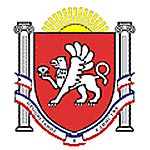                                                    Р А С П О Р Я Ж Е Н И Е                                                                       г.СакиО внесении изменений в распоряжение администрации Сакского района Республики Крым от 22.03.2021 №60-р «Об организации отдыха детей и их оздоровления в Сакском районе Республики Крым в 2021 году»        В соответствии с Федеральным законом от 6 октября 2003 г. №131-ФЗ «Об общих принципах организации местного самоуправления в Российской Федерации», Федеральным законом от 29.12.2012 № 273-ФЗ  "Об образовании в Российской Федерации", Законом Республики Крым от 2 июня 2015 г.  №107-ЗРК/2015 «Об организации и обеспечении отдыха детей и их оздоровления в Республике Крым», Распоряжением Совета министров Республики Крым  от 25.02.2021 № 208-р «Об организации отдыха детей и их оздоровления в Республике Крым в 2021 году», учитывая приказ МБОУ «Новофёдоровская школа - лицей имени героя Российской Федерации Т.А.Апакидзе» от 29.04.2021 №185 «Об окончании 2020/2021 учебного года в МБОУ «Новофёдоровская школа - лицей имени героя Российской Федерации Т.А.Апакидзе», приказ МБОУ «Ивановская средняя школа» от 26.04.2021 №106 «О внесений изменений в календарный учебный график на 2020/2021 учебный год», с целью создания надлежащих условий для полноценного, качественного и безопасного  отдыха  детей и их оздоровления, а также поддержки и развития организаций отдыха детей и их оздоровления, руководствуясь Уставом муниципального образования Сакский район Республики Крым:          1.Внести в распоряжение  администрации Сакского района Республики  Крым  от 22.03.2021 №60-р «Об  организации  отдыха  детей и их  оздоровления в Сакском районе  Республики  Крым в  2021 году» следующие изменения:          1) Приложение 2 изложить в новой редакции (прилагается).         2.Выполнение иных мероприятий, поручений и требований, предусмотренных распоряжением администрации Сакского района Республики Крым от 22.03.2021 № 60-р  «Об организации отдыха детей и их оздоровления в Сакском районе Республики Крым в 2021 году» осуществлять с учетом положений настоящего распоряжения.3. Контроль за исполнением настоящего распоряжения возложить на заместителя главы администрации Сакского района Республики Крым Халитова Р.А. Глава администрации                                                                   М.Д.СлободяникЛагеря дневного пребывания,  организованные на базе общеобразовательных учреждений Сакского района на 2021 годЗаместитель главы администрации                                                          Р.А.ХалитовНачальник отдела образованияадминистрации                                                                                             Б.А.ЯковецАДМІНІСТРАЦІЯСАКСЬКОГО РАЙОНУРЕСПУБЛІКИ КРИМАДМИНИСТРАЦИЯ САКСКОГО РАЙОНАРЕСПУБЛИКИ КРЫМКЪЫРЫМДЖУМХУРИЕТИНИНЪСАКЪ РАЙОН МЕМУРИЕТИ Приложение №2УТВЕРЖДЕНО распоряжением администрации Сакского района Республики Крымот____________  №____________Приложение №2УТВЕРЖДЕНО распоряжением администрации Сакского района Республики Крымот____________  №____________Приложение №2УТВЕРЖДЕНО распоряжением администрации Сакского района Республики Крымот____________  №____________Приложение №2УТВЕРЖДЕНО распоряжением администрации Сакского района Республики Крымот____________  №____________№№Название общеобразовательного учрежденияПериод работы  лагерей дневного пребывания1МБОУ «Ивановская средняя школа» 31.05.2021 по 20.06.20212МБОУ «Новофёдоровская школа - лицей имени героя Российской Федерации Т.А.Апакидзе»31.05.2021 по 20.06.20213МБОУ «Фрунзенская средняя школа»31.05.2021 по 20.06.20214МБОУ «Штормовская школа - гимназия»31.05.2021 по 20.06.2021